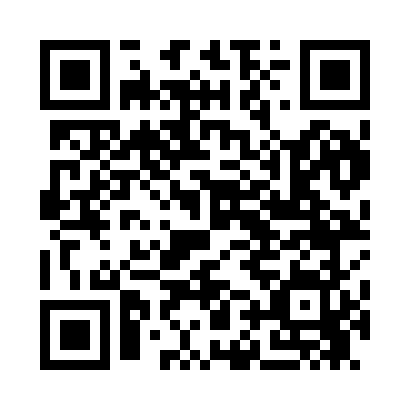 Prayer times for Sigourney, Iowa, USAMon 1 Jul 2024 - Wed 31 Jul 2024High Latitude Method: Angle Based RulePrayer Calculation Method: Islamic Society of North AmericaAsar Calculation Method: ShafiPrayer times provided by https://www.salahtimes.comDateDayFajrSunriseDhuhrAsrMaghribIsha1Mon3:595:401:135:148:4610:272Tue4:005:401:135:148:4610:263Wed4:005:411:135:148:4510:264Thu4:015:411:135:148:4510:255Fri4:025:421:145:148:4510:256Sat4:035:431:145:158:4510:247Sun4:045:431:145:158:4410:248Mon4:055:441:145:158:4410:239Tue4:065:451:145:158:4310:2210Wed4:075:451:145:158:4310:2111Thu4:085:461:145:158:4310:2112Fri4:095:471:155:158:4210:2013Sat4:105:481:155:158:4110:1914Sun4:115:481:155:148:4110:1815Mon4:125:491:155:148:4010:1716Tue4:145:501:155:148:4010:1617Wed4:155:511:155:148:3910:1518Thu4:165:521:155:148:3810:1419Fri4:175:531:155:148:3710:1320Sat4:185:531:155:148:3710:1121Sun4:205:541:155:148:3610:1022Mon4:215:551:155:138:3510:0923Tue4:225:561:155:138:3410:0824Wed4:245:571:155:138:3310:0625Thu4:255:581:155:138:3210:0526Fri4:265:591:155:128:3110:0427Sat4:286:001:155:128:3010:0228Sun4:296:011:155:128:2910:0129Mon4:306:021:155:128:289:5930Tue4:326:031:155:118:279:5831Wed4:336:041:155:118:269:56